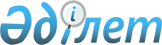 О членстве Республики Казахстан в Европейской Комиссии за демократию через правоУказ Президента Республики Казахстан от 7 марта 2024 года № 494.
      ПОСТАНОВЛЯЮ:  
      1. Назначить: 
      Председателя Конституционного Суда Республики Казахстан Азимову Эльвиру Абилхасимовну членом Европейской Комиссии за демократию через право (далее - Венецианская комиссия) от Республики Казахстан;
      Министра юстиции Республики Казахстан Ескараева Азамата Несипбаевича заместителем члена Венецианской комиссии от Республики Казахстан.
      2. Внести в Указ Президента Республики Казахстан от 16 марта 2020 года № 289 "О членстве Республики Казахстан в Европейской Комиссии за демократию через право" следующее изменение:
      пункт 1 исключить.
      3. Министерству иностранных дел Республики Казахстан принять необходимые меры, вытекающие из настоящего Указа.
      4. Настоящий Указ вводится в действие со дня его подписания.
					© 2012. РГП на ПХВ «Институт законодательства и правовой информации Республики Казахстан» Министерства юстиции Республики Казахстан
				Подлежит опубликованию   
в Собрании актов Президента и   
Правительства Республики   
Казахстан  
      Президент    Республики Казахстан

К. Токаев  
